 ANNUAL GENERAL MEETING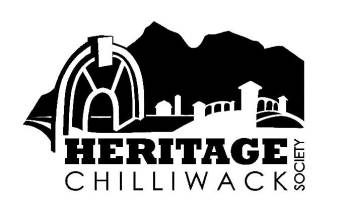 November 16, 2017MINUTES_______________________________________________________________________MINUTES of the Annual General Meeting of the Heritage Chilliwack Society held on November 16, 2017 at the Royal Hotel, Chilliwack, BC.	CALL TO ORDER Laura Reid, President of the Board of Directors, called the meeting to order.  She noted that a quorum was established based on the number of members that were present (31). A full list of those present is available from the Secretary.APPROVAL OF AGENDAIt was moved by Don Keller, seconded by Kelly Ovans, that the Agenda for the Annual General Meeting of the Heritage Chilliwack Society for November 16, 2017 be approved as presented. CARRIEDMINUTES OF NOVEMBER 3, 2016 ANNUAL GENERAL MEETINGIt was moved by Margaret Holford, seconded by Erin Baxter, that the minutes of the Annual General Meeting of the Heritage Chilliwack Society held on November 3, 2016 be approved as presented. CARRIEDEXECUTIVE DIRECTORS’ REPORTLaura Reid, President of the Board of Directors, recapped some of our accomplishments over the past year and some goals for 2018:Building relationships with Tourism Chilliwack, the BIA, and the Chilliwack Museum & Archives, as well as building credibility with the City of Chilliwack’s Leisure Department for our highly successful involvement in the Canada Day celebrations. In 2018, our goal is to work with more community groups to create a co-operative environment where heritage and community groups work together for the betterment of Chilliwack.Continue conversations about Chilliwack’s heritage with continued media presence (FB, press releases, and heritage related articles in the Progress newspaper that keep our society in the news. We also attended and spoke at the public hearing at City Hall regarding the proposed redevelopment of five corners and will continue to advocate for Chilliwack’s heritage by speaking at upcoming public hearings.Push for a Heritage Advisory Commission and encourage the city to update the sadly outdated (1991) Heritage Inventory.Strengthening our society by adding to our board of directors and increasing our membership. We will continue to encourage members to share their ideas for community events and social or cultural gatherings.This past spring, we launched our heritage photo contest with the intention to get youth engaged with Chilliwack’s heritage by encouraging them to take photos of what they considered “heritage”. We were pleased to receive many quality entries from youth and teens. In 2018, we will continue to find ways to engage Chilliwack’s youth and encourage membership and involvement in our society.Laura thanked the directors for their support this year. FINANCIAL STATEMENTSVerna Harron, Treasurer of the Heritage Chilliwack Society, reported on the 2016-2017 Financial Statements (hard copies were distributed at the meeting). A few points were highlighted, including:Revenue and expenses – the low amount of revenue from memberships was due to the fact that membership dues paid in 2015 were valid for two years, and therefore, there were fewer renewals necessary in 2016.Sponsorship came from the photo contestM. Kluckner revenue was from the donation box that was put out during speaker, Michael Kluckner’s, presentation.There were no questions about the financial report.It was moved by Kelly Ovans, seconded by Penny Webster, that the Financial Statements for the year September 1, 2016 to August 31, 2017 be accepted as presented.  CARRIEDHERITAGE CHILLIWACK AWARDSOur 2nd annual awards were presented as follows:Business Recognition went to CHP Architects (presented by Laura Reid)Homeowner Recognition went to the Sandy Andreasen for Brett House (presented by Laura Reid)Volunteer Recognition went to Kelly Ovans (presented by Krista Brennan)ELECTION OF DIRECTOR(S)There was one executive director position open on the board. Two candidates for the position were nominated: Margaret Holford and Carsten Arnold. Members were informed that the election of the director would be by secret ballot, and that scrutineers would collect and count the ballots. It was moved by Monica Braun, seconded by Kelly Ovans, that Tanya Linden and Dianna Jarvis be appointed as scrutineers. CARRIEDMargaret Holford and Carsten Arnold were given a few minutes to speak. The scrutineer took the ballots to another room and after counting them brought the results to Laura Reid for reporting.The candidate elected to fill the position of Executive Director is Carsten Arnold.  Laura Reid than thanked the nominees for letting their name stand for election to our society, and welcomed Carsten Arnold to the Heritage Chilliwack Society board.DESTRUCTION OF BALLOTSIt was moved by Kelly Ovans, seconded by Don Keller, to destroy the ballots immediately. CARRIEDOTHER BUSINESSMonica Braun put forth to the members a special resolution: “Resolved that the constitution of the Society be amended by repealing Section 2 and replacing with the following:	  The purposes of the Society are:To educate the public on the historical importance and heritage of Chilliwack, BC through speaker presentations, educational events, annual heritage recognition awards, and tours.To protect and preserve Chilliwack’s built heritage by providing an annual grant to help owners apply to the City of Chilliwack for Heritage Designation for their property.Seeing there were no objections, the resolution was put to a vote. Twenty-Six (26) voted in favour of amending the constitution; none opposed. Special resolution passed.Monica Braun put forth to members a choice on how to handle funding of the Heritage Designation Fund. The two choices were: A) Put $500 in each year, regardless if it has been used. B) Replenish the fund to maintain $500 after each successful grant application.  After some discussion, the general consensus seemed to be that choice B made the most sense, considering we currently do not have many homeowners seeking designation. It currently makes sense to offer one grant per year.   The majority of members voted in favour of replenishing the fund only after each successful grant application.   The 2017-18 memberships dues were set at $5 per year or $40 for lifetime membership.  Seeing there were no objections, the majority of members voted to approve the 2017-2018 dues.ADJOURNMENTIt was moved by Kelly Ovans, seconded by Verna Harron, that there being no further business, the meeting was adjourned.